Message from the Practice ManagerInfluenza VaccinationsPlease support the surgery and have your flu vaccination here. We have 3 walk-in clinics:-Saturday 15th September: 	8:00 – 11:00 amWednesday 3rd October: 	8:40 – 12 noonMonday 5th November: 	8:40 – 12 noonPlus bookable appointments throughout October & November.   Please see overleaf for more details or speak to the Receptionist.  Thank you for your support.Dr Andrew Burgess, Dr Vishvaraj Rathod & Dr Julekha: We are pleased to announce that we have 2 new GP’s and 1 Registrar joining us. We look forward to welcoming them to the practice.Message from PPG The PPG have been concerned about the number of patients not arriving for appointments known as DNA’s.Earlier this year we implemented a system that allows us to cancel an appointment, when we receive notification of the appointment on our mobile phones.I am pleased to report that this system has meant a reduction of the number of DNA’s and the number is continuing to decrease.This means that doctors are not wasting valuable time waiting for a ‘no show’ with the effect that waiting times for appointments can be reduced.Can we ask that we keep this up as this allows the surgery to meet our needs more efficiently.Thank you – Robin MaillardFLU CLINICSOPEN CLINIC DATESBOOKABLE APPOINTMENT CLINICSDATETIMESaturday 15th September8:00 – 11:00 amWednesday 3rd October8:40 – 12 noonMonday 5th November8:40 – 12 noonOCTOBERMORNING / AFTERNOONNOVEMBERMORNING / AFTERNOON       Thursday 4th OctoberMorningThursday 1st NovemberMorning   Friday 5th OctoberAfternoonFriday 2nd NovemberAfternoon      Monday 8th OctoberMorningTuesday 6th NovemberMorningTuesday 9th OctoberAfternoonWednesday 7th NovemberMorning      Wednesday 10th OctoberMorningThursday 8th NovemberAfternoon    Thursday 11th OctoberAfternoonFriday 9th NovemberMorning   Friday 12th OctoberMorningMonday 12th NovemberAfternoon    Monday 15th OctoberMorningTuesday 13th NovemberMorningTuesday 16th OctoberAfternoonWednesday 14th NovemberMorning     Thursday 18th OctoberMorningThursday 15th NovemberAfternoonFriday 19th OctoberAfternoonFriday 16th NovemberMorning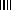 